CLASSIFICAÇÃO FINAL EDITAL 04/2024 – PSICÓLOGO__________________________________Enéias Machado de SouzaPrefeito Municipal____________________________________________Nadir Machado Pereira FabianoDiretora do Departamento Municipal de Educação____________________________________Edirlene Nazaré RodriguesDiretora do Departamento Municipal de Recursos HumanosRua Odilon Gadbem dos Santos, 100 - Centro – Telefone: (35) 3236-1213CEP 37.414-000 - São Bento Abade – M.G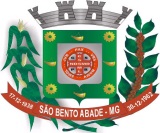 PREFEITURA MUNICIPAL DE SÃO BENTO ABADEEstado de Minas GeraisNOMEPONTUAÇÃODATA DE NASCIMENTO1ºBruna Ellen da Silva-05/03/1994